§579.  Regional greenhouse gas initiativeThe department may participate in the regional greenhouse gas initiative under chapter 3‑B.  The commissioner or the commissioner's designee and the members of the Public Utilities Commission are authorized to act as representatives for the State in the regional organization as defined in section 580‑A, subsection 20, may contract with organizations and entities when such arrangements are necessary to efficiently carry out the purposes of this section and may coordinate the State's efforts with other states and jurisdictions participating in that initiative, with respect to:  [PL 2013, c. 588, Pt. A, §49 (RPR).]1.  Regional market.  The design, conduct and supervision of a regional market for carbon dioxide allowances;[PL 2007, c. 317, §16 (NEW).]2.  Additional offset categories.  The establishment and mutual recognition of additional offset categories that recognize the State's unique geography, economy and natural resources; and[PL 2007, c. 317, §16 (NEW).]3.  Ensuring no unfair disadvantage.  Efforts seeking to ensure that electricity generated within participating states and jurisdictions is not unfairly disadvantaged as a result of imports of electricity from nonparticipating states and jurisdictions.[PL 2007, c. 317, §16 (NEW).]SECTION HISTORYPL 2005, c. 330, §24 (NEW). PL 2007, c. 317, §16 (AMD). PL 2007, c. 608, §3 (AMD). PL 2013, c. 369, Pt. D, §1 (AMD). PL 2013, c. 415, §6 (AMD). PL 2013, c. 588, Pt. A, §49 (AMD). The State of Maine claims a copyright in its codified statutes. If you intend to republish this material, we require that you include the following disclaimer in your publication:All copyrights and other rights to statutory text are reserved by the State of Maine. The text included in this publication reflects changes made through the First Regular and First Special Session of the 131st Maine Legislature and is current through November 1, 2023
                    . The text is subject to change without notice. It is a version that has not been officially certified by the Secretary of State. Refer to the Maine Revised Statutes Annotated and supplements for certified text.
                The Office of the Revisor of Statutes also requests that you send us one copy of any statutory publication you may produce. Our goal is not to restrict publishing activity, but to keep track of who is publishing what, to identify any needless duplication and to preserve the State's copyright rights.PLEASE NOTE: The Revisor's Office cannot perform research for or provide legal advice or interpretation of Maine law to the public. If you need legal assistance, please contact a qualified attorney.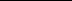 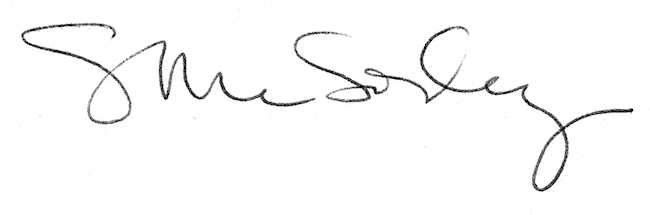 